STAVBA ROZHLEDNYMETODICKÝ LIST PRO UČITELEANOTACE:Učební úloha je zaměřená na přírodní lokalizační faktory – reliéf, lesní typy a geologie a socioekonomické faktory – zástavba města a památky města. Žáci pracují s digitální mapou a analytickými nástroji ArcGIS Online (vytvořit viditelný povrch, průnik vrstev). Na základě doprovodných otázek jsou vedeni k úvahám o vhodné volbě lokalit pro stavbu nové rozhledny.KLÍČOVÁ SLOVA:lokalizační faktory, geologické podloží, nadmořská výška, reliéf, infrastruktura, přírodní podmínky, využití území, druhová skladba lesů, analytické nástroje ArcGIS Online, GISTEMATICKÉ ZAMĚŘENÍ:Vzdělávací oblast, vzdělávací okruh (RVP):Geografické informace, zdroje dat, kartografie a topografieŽivotní prostředíČeská republikaOčekávané výstupy/cíle (RVP ZV): žákorganizuje a přiměřeně hodnotí geografické informace a zdroje dat z dostupných kartografických produktů a elaborátů, z grafů, diagramů, statistických a dalších informačních zdrojůhodnotí na přiměřené úrovni přírodní, hospodářské a kulturní poměry místního regionu, možnosti dalšího rozvojeCíle výuky: žákpopíše okolí (krajinu) okresního města (Jihočeského) krajeinterpretuje údaje z mapy (geologické, druhové skladby lesa, stínovaného reliéfu, ortofotomapy) navrhne 3 lokace pro stavbu nové rozhledny a zdůvodní výběrna základě práce s mapou a nástroji ArcGIS Online odvodí výběr pro nejvhodnější lokalituMezipředmětové vztahy: Informační a komunikační technologie: Zpracování a využití informací, vyhledání informací a komunikace` Přírodopis: biologie rostlin, neživá přírodaRočník/věk žáků: 9. ročník ZŠ, 1. ročník SŠČasová dotace: 3x45 minut (4x45 minut, pokud žáci nemají zkušenost s ArcGIS Online)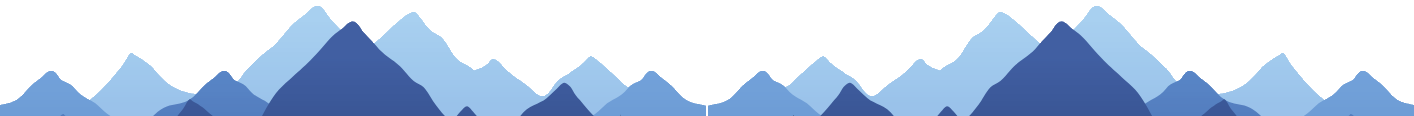 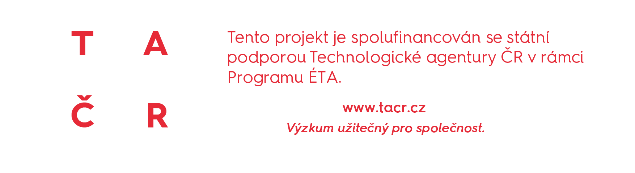 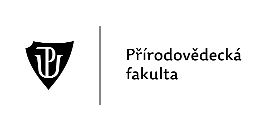 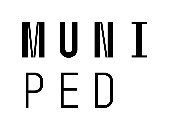 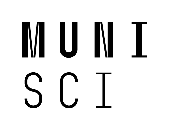 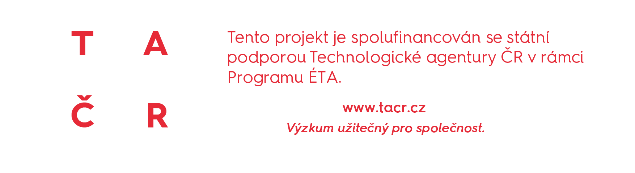 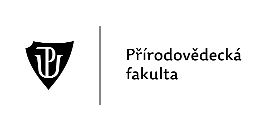 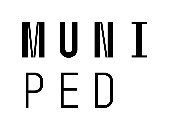 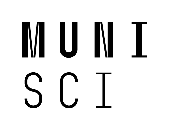 GI DOVEDNOSTI:Rozvíjené GI dovednosti: čtení, použití, tvorba, výběr a sdílení digitální mapyTechnická dovednost: používá pokročilé nástroje pro práci s daty/mapou (např. statistické funkce, analytické nástroje – viditelný rozsah atd.)Mapová dovednost: na základě syntézy dat/map interpretuje jevy, vyvozuje závěry a činí rozhodnutíMATERIÁLNÍ A TECHNICKÉ VYBAVENÍ:Vybavení pro učitele: počítač s připojením k internetu a přístupem na arcgis.com, webový prohlížečVybavení pro žáka: počítač s připojením k internetu a přístupem na arcgis.com, webový prohlížeč, pracovní list s otázkami, návod pro žákyPoužitý hardware: počítač nebo tabletPoužitý software: ArcGIS OnlineMETODICKÉ POKYNY:ORGANIZAČNÍ FORMY A METODY VÝUKYBrainstorming – úvodní motivace na téma Jihočeský kraj, rozhlednyPráce ve dvojicích – výběr lokalit a spolupráce na analytických otázkáchSkupinová práce – srovnání výběru lokalit a kontrola výsledkůIndividualizovaná, diferencovaná výuka s přihlédnutím ke stupni schopností jednotlivých žáků – učitel dopomáhá žákům s jednotlivými kroky v případě problémůFrontálně-hromadná forma výuky – učitel může předvést postup práce prostřednictvím projektoru či interaktivní tabule, avšak žáci by měli zvládnout práci samostatně podle návoduSebereflexe a reflexe úlohy – na závěr ohodnotí hodinu a svoji práciPOSTUP (SCÉNÁŘ)1. VYUČOVACÍ HODINAMotivace (10 min)Brainstorming + četba úvodního textu – Co ti tato úloha evokuje? Připadá ti to jako reálný problém, který se může řešit na krajském úřadě? Co se ti vybaví, když se řekne Jihočeský kraj? Jakou znáš nejbližší rozhlednu? Co můžeš vidět z rozhledny – co bys chtěl vidět z rozhledny? – nejlépe napsat na tabuliCo by podle tebe dělal úředník, který by takovýto úkol dostal? Zkus popsat jeho postup práce. – zkusit je navést na práci s mapou, GISCo je podle tebe GIS?Proč některé oblasti jsou vidět na zemském povrchu a jiné ne? Zakřivení zemského povrchu, stromy, tvary zemského povrchuVysvětlení pojmů (5 min)Vysvětlení pojmů ze slovníčku pojmů.Více dbát na vysvětlení geobotanické mapy a geologické mapy (viz Otázka 3 a 6)Rozdělení žáků do skupin (5 min)Rozdělení žáků do dvojic – každá dvojice má na starosti jedno město, pravděpodobně jedno město budou zpracovávat dvě/tři dvojiceTip: Připravit si rozřazovací kartičky do skupinSeznámení žáků s ArcGIS Online (10 min)Před začátkem práce s pracovním listem je vhodné žákům ukázat základní funkce v ArcGIS Online, zejména vytvoření nové mapové poznámky, změna stylu, analytické nástroje – na základě předchozí zkušenosti žáků s ArcGIS OnlineU žáků se předpokládá základní znalost práce s ArcGIS Online.Tip: Pokud žáci nemají zkušenost s ArcGIS Online, je vhodné práci rozvrhnout do 3 vyučovacích hodin – více se s nimi zaměřit na využití GIS v praxi, podrobně jim ukazovat i jednoduché kroky (např. vytvoření mapové poznámky). Mají pak více prostoru pro úvahy nad geografickými otázkami.Práce ve dvojicích (20 min)Žáci za pomoci ArcGIS Online vypracují úkoly z pracovního listu, kde mají uvedený poměrně podrobný návod, jak mají postupovat. Je možnost pracovat pouze s jednou volbou rozhledny, avšak zde je větší riziko, že nebudou splněny vstupní požadavky – výhled na zástavbu města či památky. Dvojice pracují samostatně. V této hodině žáci pravděpodobně zvládnou pouze část práce, avšak není nutné mít vše splněno v této hodině.Je možnost poradit se s ostatními skupinkami, například s tou, která zpracovává stejné město.Tip: Pokud žáci nemají zkušenosti s ArcGIS Online, je vhodné pracovat s nimi, na dataprojektoru ukazovat postupy, ale nechat jim dostatečný prostor pro samostatné splnění otázek a volbu lokalit.2. VYUČOVACÍ HODINAPráce ve dvojicích (45 min)Dvojice pokračují v pracovním listu tam, kde skončily v minulé hodině.3. VYUČOVACÍ HODINAPráce ve dvojicích (15 min)Dvojice pokračují v pracovním listu tam, kde skončily v minulé hodině.Uloží své výsledky (Pracovní listy) do sdílení složky ve školním systému nebo do obsahu ArcGIS Online.Prezentace výsledků, kontrola otázek (20 min)Žáci mohou výsledky prezentovat pouze vyučujícímu, když bude procházet okolo nich, nebo mohou prezentovat před celou třídou.Společná kontrola otázekOdevzdání pracovních listů, uložení map (5 min)Žáci odevzdají mapu a pracovní list, nasdílí do vytvořené skupiny.Závěrečná diskuse (5 min)Zda se jim tato hodina jevila užitečná, jak se jim to líbilo, debata o úloze (zpětná vazba).Alternativa: Je možné žáky více či méně navádět v tom, jaké faktory ovlivní stavbu hotelu.OČEKÁVANÉ PROBLÉMY:Žáci neplní úkoly podle zadání, nespolupracují ve dvojici. Žáci nebudou umět číst v mapě stínovaného reliéfu, nedokáží analyzovat více mapových vrstev naráz.Žáci zvolí špatné vrstvy pro analýzy. Žáci určí lokality, kde se vyskytují vysoké stromy.Problémy technického charakteru.SPRÁVNÉ ODPOVĚDI, NÁVOD PRO UČITELE:PŘED VYUČOVÁNÍM:Je vhodné, aby si učitel sám vyzkoušel úlohu.Zvolil si město, které chce, aby žáci probírali (v tomto případě již vytvořený Jihočeský kraj).Vytvořená webová mapa dostupná pod názvem: JČK Rozhledna (uživatel 436963_muni) pod tímto odkazem: https://arcg.is/1zOrDb.Pokud zvolí jiný kraj (jiné město), vytvoří na základě libovolné vrstvy využití území (Land Use, Land Cover nebo ortofotomapy)novou vrstvu zástavba daného města;následně vytvoří webovou mapu se všemi vrstvami, které jsou potřebné pro úlohu;pro zkušenější žáky možnost přidat následující část z návodu pro učitele k pracovnímu listu pro žáky.KROK: VYTVOŘENÍ NOVÉ MAPY:Přihlásit se do ArcGIS Online účtuV záhlaví kliknout na MapaUložit mapu pomocí Uložit a Uložit jako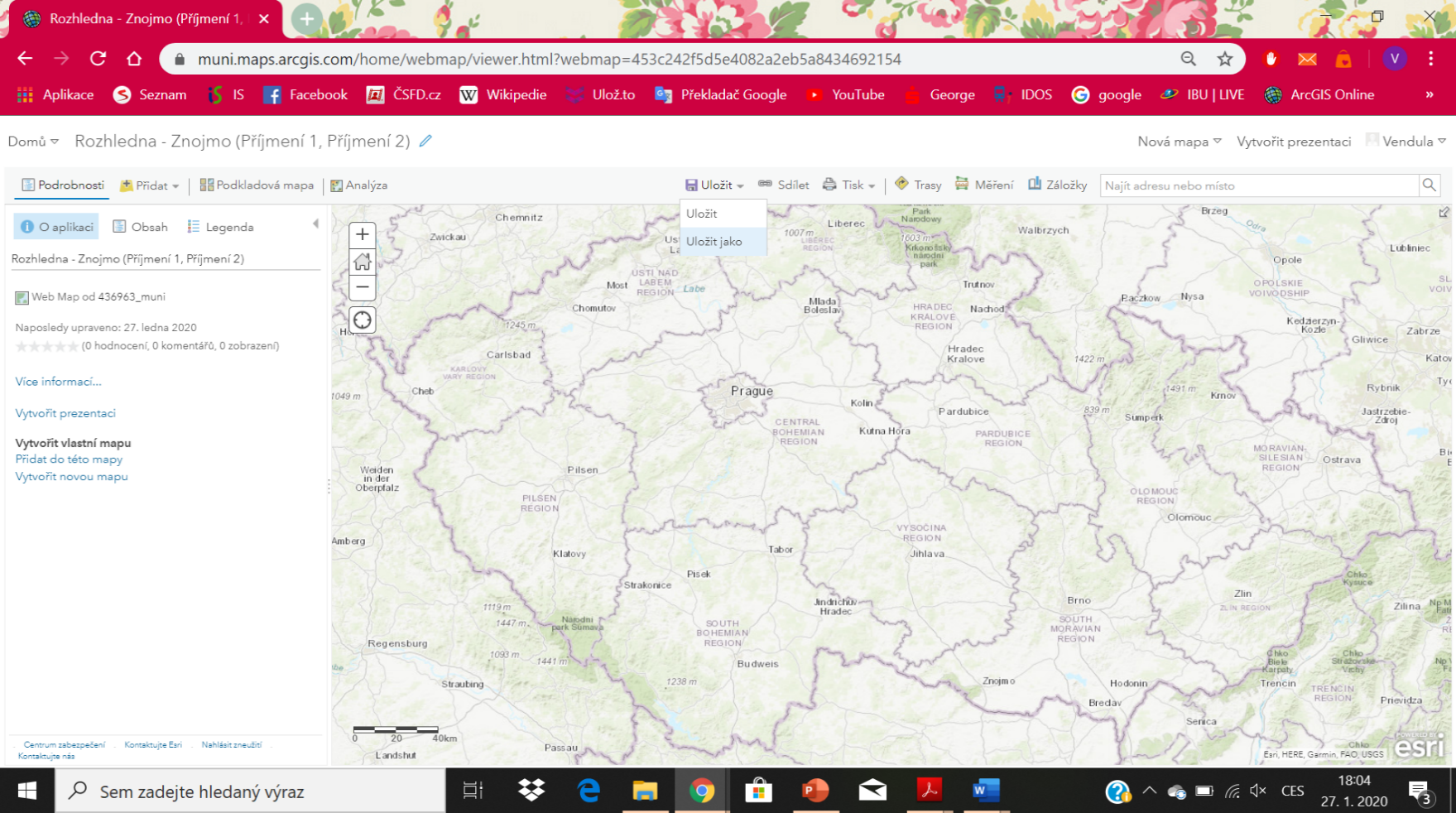 Název mapy: Rozhledna – městoKlíčová slova: Jihočeský kraj, Třída a Viditelný povrch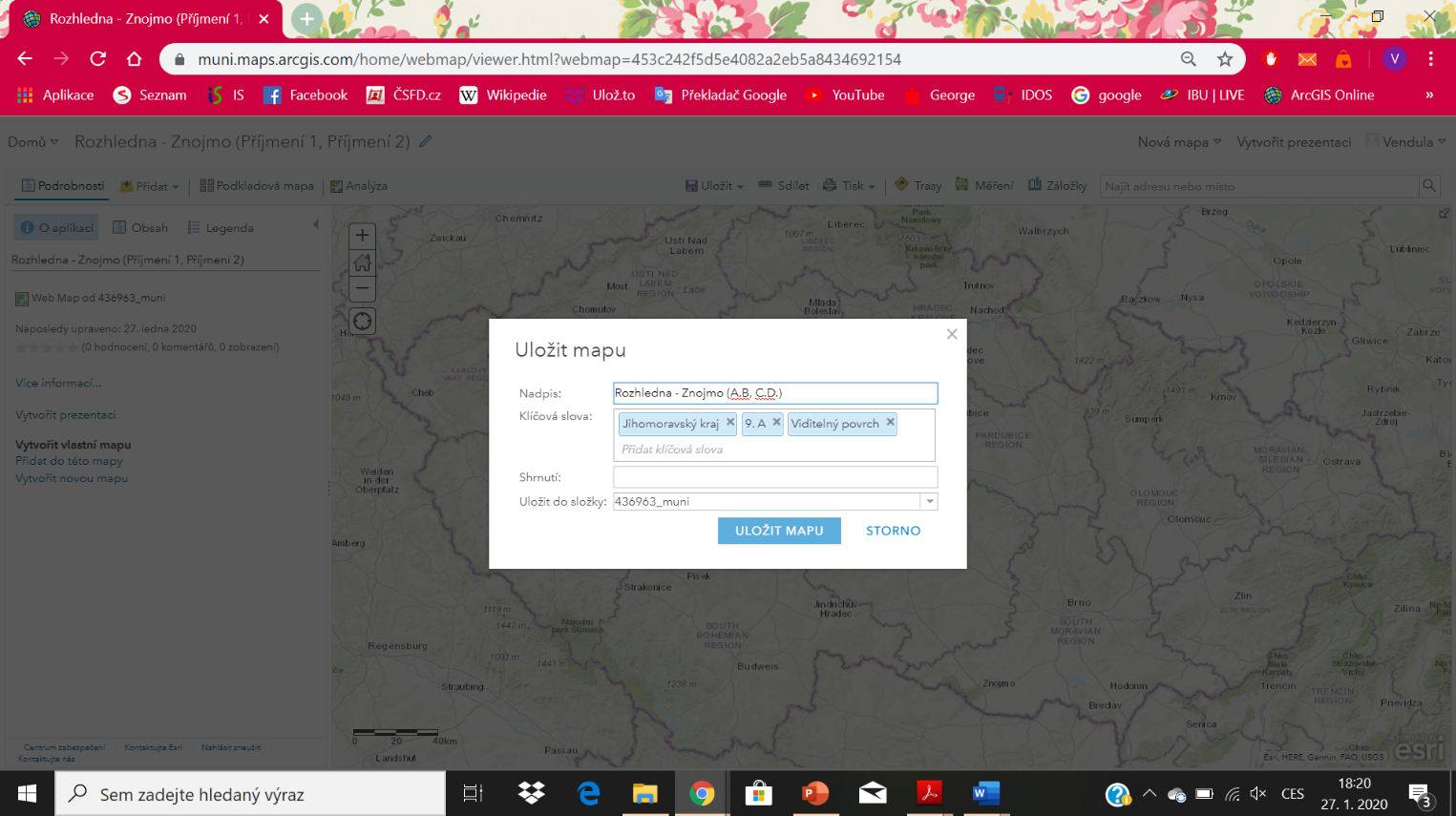 Kliknout na Přidat →Vyhledávat vrstvy → ArcGIS OnlineTerrain: Elevation Tinted HillshadePřidat do mapy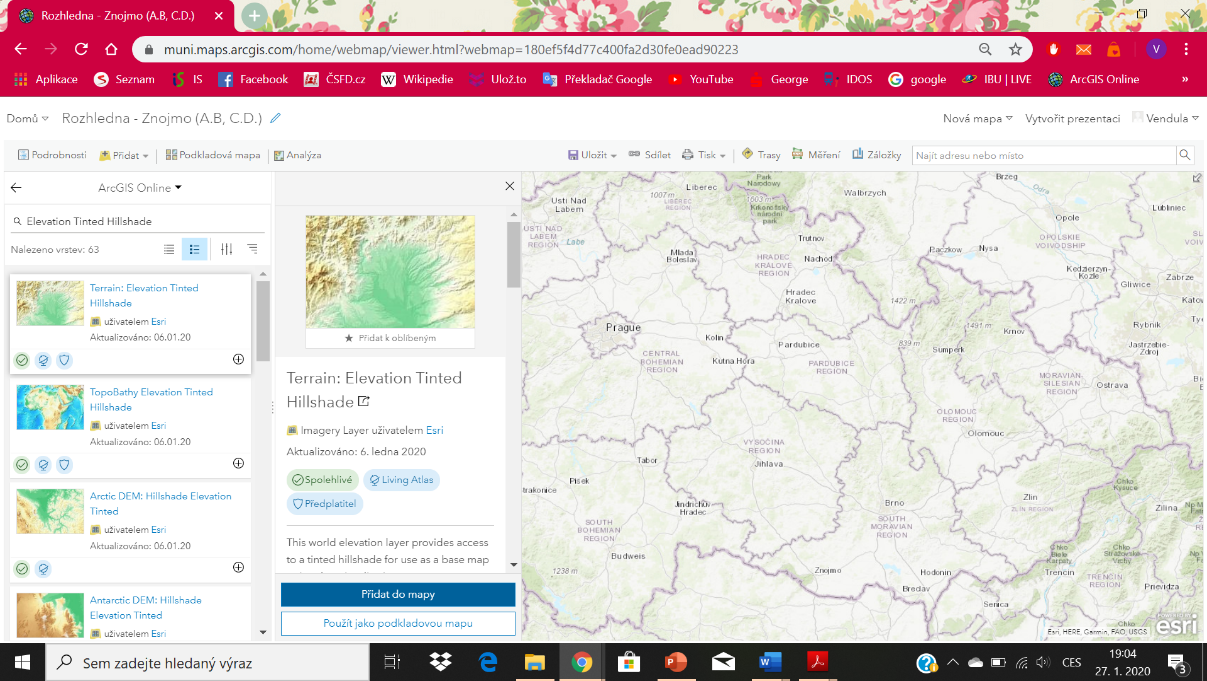 Přidej další vrstvy stejným postupem: Geologická mapa 1:50 000Klikni na Přidat → Přidat mapové poznámkyVyber Plocha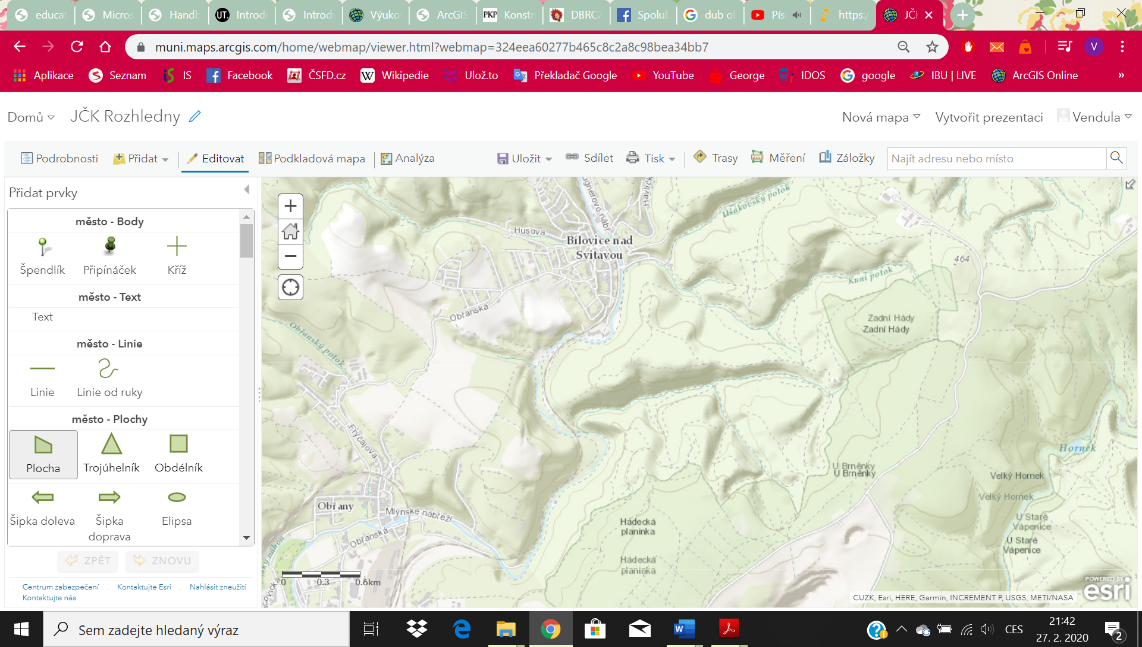 Danou zástavbu města „obklikej“.OTÁZKY A ODPOVĚDI:Na internetu najdi a doplň tabulky různé druhy stromů (zejména ty, co se vyskytují v okolí lokalit pro rozhlednu) a výšku těchto stromů.Zde je důležité si uvědomit, že pokud se v blízkosti vyskytují vysoké stromy (zejména jehličnaté), mohlo by to znamenat, že nepůjde z rozhledny vůbec vidět. Výška se samozřejmě liší u konkrétních druhů.3b. Výška umístění pozorovatele (výška pozorovací plochy rozhledny + výška pozorovatele je DOPLŇ)25 metrů výška pozorovací plochy rozhledny + 1,75 metrůOtázka 1: Jaké požadavky může mít kraj, když chce stavět novou rozhlednu? Co si myslíš, že je důležité při výběru lokality pro stavbu rozhledny? Žáci odpovídají různě, ale předpokládá se, že odpoví: cena, terén, reliéf, zalesnění, geologické podloží, hezký výhled, …Otázka 2: Co znázorňuje mapa stínovaného reliéfu? Co znamenají různé barvy (zelená, žlutá, hnědá)? Jak ti tato mapa pomůže při volbě vhodného místa pro rozhlednu?Znázorňuje tvary zemského povrchu, zelená barva – nížiny, žlutá a hnědá – vysočina.Volba rozhledny nejlépe na vyvýšeném území.Otázka 3: Jaké geologické podloží je podle tebe nevhodné pro stavbu rozhledny? Jakou barvou jsou tyto horniny znázorněny v geologické mapě?Sypké materiály – písky, jíly. V geologické mapě znázorněné světle žlutými odstíny a světle modrými odstíny.Otázka 4: Zdůvodni svůj výběr lokalit pro stavbu rozhledny.Odpověď se různí.Otázka 5: Jak ti pomůže změna podkladové mapy za ortofotomapu k pochopení krajiny okolí města? Co jsi schopný poznat na této mapě? Je zde vidět zalesnění, využití území.Otázka 6: Jaká se v blízkostech rozhleden vyskytuje druhová skladba lesa? Nachází se zde les? Jak vysoké tyto stromy jsou? Odpověď se různí.Otázka 7: Kterou ze dvou lokalit jsi vybral? Zdůvodni svůj výběr.Odpověď se různí.Otázka 8: Popiš pomocí vložených mapových vrstev, jaká je krajina v okolí okresního města. Odpověď se různí. Žáci by měli popsat geologii, vegetaci a reliéf v okolí města, popř. přítomnost zeleně, rybníky, …Druh stromuObvyklá výška (metrů)Borovice lesní40Smrk ztepilý40Dub letní30-40Buk lesní20-30